REGISTRATION FORM Please fill-in this form (one per participant) and return it to Ms Natalia Savitcaia: natalia.savitcaia@eipm.org Participant information Ms  Mr       First name:   	                           Last name:   	Email:      	            Phone:      	                                  Job title:      	Company:      	Address:      		City:      	  Postal Code:      	Country:      			Unique Course Fee:  € 1 400 *    -      Select your courses! *:  Prices are displayed free of VAT.    Taxes will be applied according to the official regulations depending on your fiscal residence.Invoicing informationCompany / Organisation to be invoiced:      		Invoicing department contact:      	                                                             Phone number:      	Invoicing address:      	                                                                        	City:      	Postal Code:      	   Country:      			Purchase Order number (if requested):      	                         European VAT number:      	How do you wish to make the payment?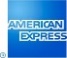 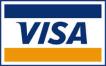 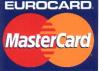  Credit Card                    Credit Card type:                     (Diners card not accepted)                               Credit card number:     /    /    /                   	Security code:              Expiration date:      Card holder name:        ___________________________________________________                                                                                                Bank Transfer         Bank transfer in Euros (€) payable toSAS EUROPEAN INSTITUTE OF PURCHASING MANAGEMENTBank: Crédit Agricole des Savoie – 2, Place de la Libération BP95 – 74160 SAINT JULIEN EN GENEVOIS – FranceIBAN: FR76 1810 6000 3434 1626 7405 008 – SWIFT Code: AGRIFRPP881 – European VAT number: FR 913 930 946 28IMPORTANT: Please specify the Invoice number when making the transfer.Payment termsOnce the invoice is issued, the Company/participant is contractually obligated to pay the fee upon receipt of the invoice. Please note that, to be admitted, all fees are due and fully payable before the starting date of a course.Cancellation / postponement policiesCancellations are accepted in writing up to 15 business days, prior to the scheduled course date. 50% of the course fees are refundable. After that date, the full course fee is payable. If you cannot attend the scheduled course, we can postpone your attendance, or we can accept a substitute participant. No fee is applied for postponements or replacement of a participant.Under exceptional circumstances, EIPM reserves the right to postpone a course to an alternative date. General termsTravel, meals and accommodation expenses are not included in the training cost.The entire course material is provided under electronic format on the EIPM learning platform. Complementary training material is distributed to participants during the training session, together with a welcome kit.Agreement   I hereby confirm that I agree with the above terms and conditions.	Date:   	                                               	Signature:EIPM OPEN COURSES SESSIONS – 2024TopicsCourses2024 1st session2024 2nd sessionStart date – End dateStart date – End dateCategory StrategyCategory Management  05 – 19 Feb 2024  19 Aug – 2 Sep 2024Contract Contract & Contract Management  06 – 13 May 2024  28 Oct – 04 Nov 2024CostCost Analysis  22 – 29  Apr 2024  14 – 21 Oct 2024CostCost Management   26 Feb – 04 Mar 2024  09 – 16 Sep 2024FinanceFinancial Risks  21 – 27 May 2024  12 – 18 Nov 2024InnovationInnovation  11 Mar – 27 May 2024  23 Sep – 18 Nov 2024LeadershipAdvanced Stakeholder Management  03 – 17 Jun 2024  02 – 16 Dec 2024LeadershipLeadership & Change in Procurement  24 Jun – 01 Jul 2024  13 – 20 Jan 2025LeadershipTransformation, Leadership & Strategy  On demand  On demandNegotiationNegotiation  03 – 17 Jun 2024   25 Nov – 09 Dec 2024NegotiationSoft Skills for Hard Negotiations  08 – 22 Apr 2024  21 Oct – 04 Nov 2024Investment ProjectBuying Investment Project  18 Mar – 08 Apr 2024  04 – 18 Nov 2024PurchasingFundamentals of Purch.: Inside Purchasing  12 Feb – 04 Mar 2024  19 Aug – 09 Sep 2024PurchasingFundamentals of Purch.: Outside Purchasing  11 Mar – 15 Apr 2024  16 Sep – 07 Oct 2024PurchasingPeople, Process & Performance  On demand  On demandPurchasingFifth Generation Purchasing  On demand  On demandRiskRisk Management  18 Mar – 02 Apr 2024  30 Sep – 07 Oct 2024Supply ChainDecoding Supply Chains  15 Apr – 06 May 2024  25 Nov – 16 Dec 2024SRMSupplier Relationship Management  29 Apr – 13 May 2024  12 – 25 Nov 2024SustainabilityDecarbonising Supply Chains  19 – 26 Feb 2024  16 – 30 Sep 2024SustainabilitySustainability  2 Apr 2024 (Full day)  14 – 21 Oct 2024The courses are available 15 days before the start dates and 15 days after the end dates mentioned in this table.The courses are available 15 days before the start dates and 15 days after the end dates mentioned in this table.The courses are available 15 days before the start dates and 15 days after the end dates mentioned in this table.The courses are available 15 days before the start dates and 15 days after the end dates mentioned in this table.